南昌市人民政府教育督导委员会办公室文件关于召开2020年全市教育督导工作会的通知各县（区）教体局、开发区（新区）教体办（中心）：
　　根据工作安排,经研究决定召开全市教育督导工作会，现将有关事项通知如下：会议内容学习贯彻《关于深化新时代教育督导体制机制改革的意见》，落实全国和全省有关会议精神，总结交流教育督导工作经验，部署2020年全市教育督导工作。二、会议时间和地点1.时间：2020年3月26日下午15：002.地点：南昌市教育服务中心四楼会议室（红谷滩凤凰中大道1122号，南昌二中初中部红谷滩校区南门附楼内）三、参会对象1.各县区教体局（办）分管领导及教育督导室负责人；2.局属学校(不含职教、特教）、省属事业单位办学校、市管民办教育学校（不含职教）分管教育督导工作副校长四、会议安排　（一）交流发言：1.西湖区交流《关于深化新时代教育督导体制机制改革的意见》学习心得；2.新建区义务教育基本均衡发展成果巩固经验介绍;3.经开区责任督学挂牌督导工作经验介绍；4.进贤县学前教育重点问题治理经验介绍。（二）总结回顾前期教育督导工作（三）部署2020年全市教育督导工作五、有关事项请各县区教体局（办）通知参会人员并将参会人员回执单于3月25日下班前报送至市政府教育督导委员会办公室，联系人：柴哲 0791-83986481,邮箱：ncjydd@126.com附件：参会人员回执单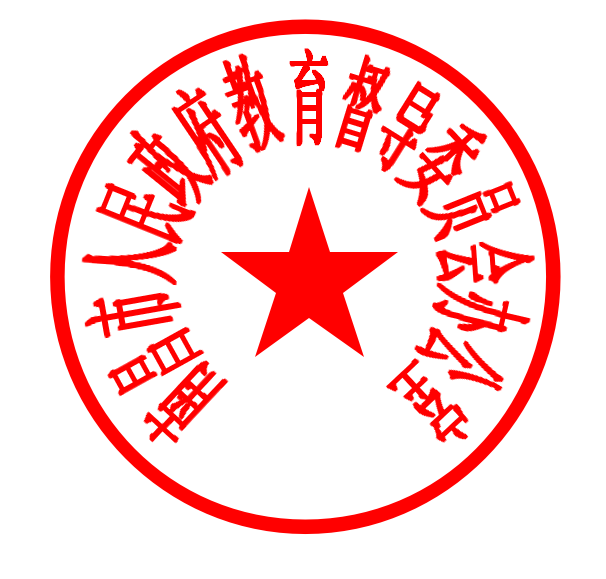              南昌市人民政府教育督导委员会办公室                      2020年3月20日 南昌市人民政府教育督导委员会办公室   2019年3月23日印发   附件参会人员回执单单位姓名职务电话